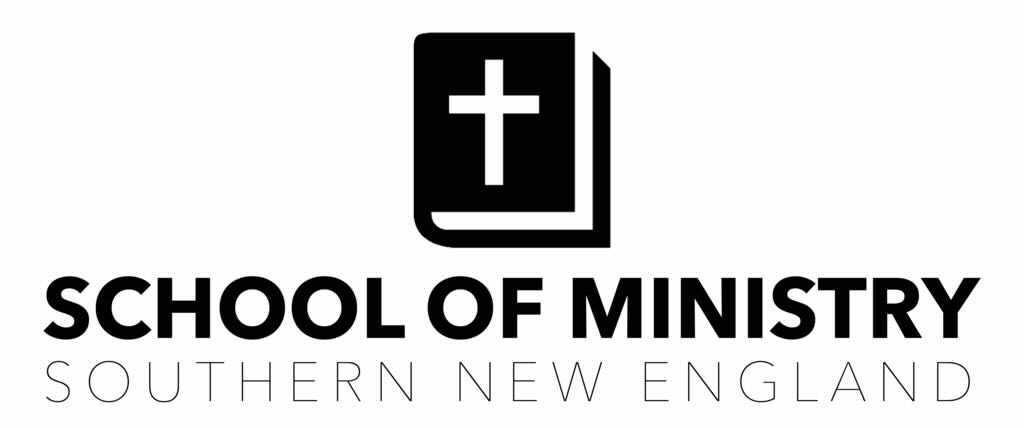 SPANISH SOMCurso: 201 – Hechos: El Espíritu Santo en AcciónLibro de texto: El Libro de los Hechos por el Dr. Stanley M. HortonGuía del estudiante InstruccionesLibro de textoEs la responsabilidad del estudiante de conseguir el libro de texto y leerlo antes de presentarse para el Examen final.  Se descontarán puntos si no se lee el libro.  Cuando haya terminado de leer el libro, favor de confirmarlo aquí, marcando dentro del cuadrillo con una X así, :Confirmo que he leído el libro de texto para este curso. ☐Guía del estudianteEste cuestionario es para completar enteramente antes de presentarse para el Examen final.  Las preguntas se basan en el libro de texto.  Traiga el original de este cuestionario completado a la clase. Nombre del estudiante:__________________________________Guía del estudiante 1.  ¿Cuál es el título tradicional que se le dio a este libro de la Biblia?___________________________________________________________________________2.  El libro de texto sugiere otro nombre más alargado al Libro de los Hechos.  ¿Cuál es?___________________________________________________________________________3.  ¿Quién escribió este libro de la Biblia?___________________________________________________________________________4.  ¿A quién fue dirigido el libro?___________________________________________________________________________5.  La fecha más temprana que el Libro de los Hechos pudo ser escrito fue:___________________________________________________________________________6.  ¿Cuál era la profesión de Lucas?  ___________________________________________________________________________7.  ¿Quién es la figura central del Libro de los Hechos, Jesús o el Espíritu Santo?___________________________________________________________________________La Iglesia se establece8.   ¿Cuál es la relación entre el Evangelio de Lucas y el Libro de los Hechos?________________________________________________________________________________________________________________________________________________________________________________________________________________________________________________________________________________________________________________________________________________________________________________________________________________________________________________________________________________________________________________________________________________________________________________________________________________________9.  ¿Qué significa la palabra apóstol?___________________________________________________________________________10.  ¿A dónde tenían que ir los discípulos para encontrarse con el Cristo resucitado?  	___________________________________________________________________________11.  Después de la muerte de Cristo, ¿qué hicieron los discípulos en su incredulidad? 		a.  ______________________________________________		b.  ______________________________________________		c.  ______________________________________________12.  ¿Entre cuáles dos bautismos hacía Jesús una distinción?___________________________________________________________________________13.  En el Libro de los Hechos, en primer lugar ¿a qué se refiere la palabra reino?___________________________________________________________________________14.  Según Hechos 1:8, ¿para qué nos da Dios el poder?___________________________________________________________________________15.  ¿De qué manera utiliza Lucas el versículo 1:8 como texto clave para organizar el Libro de los 	Hechos?_______________________________________________________________________________________________________________________________________________________________________________________________________________________________________________________________________________________________________________________________________________________________________________________16.  Antes de la ascensión de Cristo, ¿dónde ordenó Cristo que esperaran los discípulos?       ___________________________________________________________________________17.  ¿Cuáles dos varones cumplían las condiciones para ser candidatos de ser añadidos a los Once?        ___________________________________________________________________________18.  ¿Qué método usaron para tomar la decisión sobre quién debe reemplazar a Judas?  No vuelve a 	mencionar este método en el Libro de los Hechos.  En su opinión, ¿por qué no?  ______________________________________________________________________________________________________________________________________________________19.  ¿Qué significa pentecostés?  ¿Qué otro nombre también lleva esta fiesta en el Antiguo 		Testamento?  ______________________________________________________________________________________________________________________________________________________20.  En una palabra describa cómo llegó del cielo un sonido como el de un 	viento recio y poderoso.___________________________________________________________________________21.  ¿Cuál fue el propósito de la aparición de las señales de viento y fuego?________________________________________________________________________________________________________________________________________________________________________________________________________________________________________________________________________________________________________________________________________________________________________________________________________________________________________________________________________________________________________________________________________________________________________________________________________________________22.  ¿Fueron repetidas en el Nuevo Testamento después de Pentecostés las señales de viento y fuego 	dentro del contexto del bautismo en el Espíritu Santo?  Explica su respuesta.__________________________________________________________________________________________________________________________________________________________________________________________________________________________________________________________________________________________________________________________________________________________________________________________________________________________________________________________________23.  Según Hechos 2:4, ¿qué les ocurrió a los 120 tan pronto fueron llenos del Espíritu Santo?         ___________________________________________________________________________24.  Según Hechos 2:9-11, ¿cuántos idiomas diferentes hablaron milagrosamente los 120 creyentes en 	el día de Pentecostés?     ___________________________________________________________________________25.  En su sermón pentecostal Pedro cita uno de los profetas menores del Antiguo Testamento.  ¿Cuál 	es este pasaje?   ___________________________________________________________________________26.  ¿Cuál es probablemente la época del cumplimiento de las señales mencionadas en Hechos 2:19-	20?     ___________________________________________________________________________27.  Pedro citó las palabras proféticas de David en su sermón, aplicándolas a Jesucristo.  Según Pedro, 	¿qué acontecimientos (mencione dos) ocurrieron a Jesús después de su muerte, en cumplimiento 	de esta profecía de David? ___________________________________________________________________________28.  Cuántos fueron añadidos a la iglesia en el día de Pentecostés?   ___________________________________________________________________________29.  Los nuevos discípulos en Jerusalén se dedicaron a cuatro actividades.  ¿Cuáles fueron estas 	actividades?      		a.  _______________________________________		b.  _______________________________________		c.  _______________________________________		d.  _______________________________________Ministerio en Jerusalén30.  ¿Cuál fue la primera sanidad después del día de Pentecostés?  ___________________________________________________________________________31.  ¿Cuántos se salvaron como resultado del mensaje de Pedro después de esta sanidad?___________________________________________________________________________32.  ¿Qué pregunta les hicieron a Pedro y Juan después de su arresto?___________________________________________________________________________33.  Explica lo que quiere decir la frase “la fe en su nombre” en Hechos 3:16._______________________________________________________________________________________________________________________________________________________________________________________________________________________________________________________________________________________________________________________________________________________________________________________34.  Según Hechos 4:8, ¿cuál fue el gran poder (dynamis en griego) detrás de la valentía de Pedro 	mientras predicaba?___________________________________________________________________________35.  Escriba y memorice Hechos 4:12._________________________________________________________________________________________________________________________________________________________________________________________________________________________________36.  ¿Cómo percibieron los sacerdotes y los ancianos a Pedro y Juan?______________________________________________________________________________________________________________________________________________________37.  Habándololes firmes pero cortésmente, ¿qué responsabilidad les dieron Pedro y Juan a los líderes 	judíos?______________________________________________________________________________________________________________________________________________________38.  Mencione tres cosas que podemos aprender de la oración de los creyentes en Hechos 4:24-30.		a.  _____________________________________________				b.  _____________________________________________		c.  _____________________________________________39.  Mencione tres cosas que pasaron después que oraron los creyentes en Hechos 4:24-30.		a.  _____________________________________________		b.  _____________________________________________		c.  _____________________________________________40.  ¿Qué significa el nombre de Bernabé?     ___________________________________________________________________________41.  ¿Qué actitudes motivaron a Ananías y Safira?				_____________________________________________				_____________________________________________				_____________________________________________42.  ¿Cuál fue el pecado principal de Ananías que acarreó el castigo de Dios?___________________________________________________________________________43.  ¿Quiénes eran los saduceos y en qué no creían?___________________________________________________________________________________________________________________________________________________________________________________________________________________________________________________________________________________________________________________________________________________________________________________________________________________________________________________________________________________________________________________________________________________________________________________________________________________________________________________________________________________________________44.  ¿Cómo fueron los apóstoles librados de la cárcel?  ___________________________________________________________________________45.  ¿Cuál de los apóstoles actuaba en esos momentos como vocero para los demás?    ___________________________________________________________________________46.  ¿Qué tipo de problemas en la iglesia surgieron en Hechos 6?_________________________________________________________________________________________________________________________________________________________________________________________________________________________________47.  Nombre los siete diáconos que fueron elegidos para solucionar estos problemas.				a.  _____________________________________________  		b. _____________________________________________		c. _____________________________________________		d. _____________________________________________		e. _____________________________________________		f.  _____________________________________________		g. _____________________________________________	¿De qué grupo aparentemente procedieron?  			_____________________________________________48.  Menciona los tres sucesos en Hechos 6:7 que indica el crecimiento de la iglesia primitiva.		a.  _____________________________________________  		b.  _____________________________________________		c.  _____________________________________________49.  ¿Qué joven, como miembro del Sanedrín (Hechos 26:10), dio su voto en aprobación, para apedrear 	a muerte a Esteban?___________________________________________________________________________50.  ¿Quién se identifica en Hechos 22:3 como estudiante de Gamaliel, el promimente fariseo y 	miembro del Sanedrín?  Este estudiante no compartía en el principio la actitud más tolerante de su 	maestro hacia los cristianos, pero más tarde se convertiría a Cristo mientras viajaba hacia 	Damasco para perseguir a los creyentes.___________________________________________________________________________51.  Según Hechos 8:4, ¿cuál fue el resultado positivo de la persecución que estalló después de la 	muerte de Esteban?_________________________________________________________________________________________________________________________________________________________________________________________________________________________________Ministerio en Samaria y Judea52.  ¿A dónde fue a predicar Felipe?     ___________________________________________________________________________53.  ¿A qué se dedicaba Simón?     ___________________________________________________________________________54.  Cuando Pedro y Juan ponían las manos sobre los creyentes de Samaria, ¿qué sucedía?___________________________________________________________________________55.  Aunque no se menciona en Hechos 8:17-19, ¿qué pasaría a los creyentes de Samaria que hizo que 	Simón quisiera comprar la capacidad de impartir al Espíritu Santo?___________________________________________________________________________56.  ¿A quién bautizó Felipe además de los creyentes de Samaria? ___________________________________________________________________________57.  ¿Qué porción del Antiguo Testamento estaba leyendo cuando Felipe se acercó a él?___________________________________________________________________________58.  ¿Cómo fue Felipe transportado a Azoto?     ___________________________________________________________________________59.  ¿La conversión de quién se relata en Hechos 9?___________________________________________________________________________60.  ¿Cuánto tiempo se quedó ciego Saulo?     ___________________________________________________________________________61.  ¿Quién fue enviado a orar por Saulo?     ___________________________________________________________________________62.  ¿Cómo supo Saulo que Ananías iría a orar por él?     ___________________________________________________________________________63.  ¿Qué dos cosas recibió Saulo cuando Ananías puso las manos sobre él?		a.  _______________________		b.  _______________________64.  Cite la referencia bíblica que prueba que Saulo habló en lenguas. ___________________________________________________________________________65.  ¿Cómo respondían los discípulos de Jerusalén al enterarse de la conversión de Saulo?___________________________________________________________________________66.  ¿Quién tomó a Saulo y lo trajo a los apóstoles? 	     ___________________________________________________________________________67.  ¿Cómo apareció el ángel a Cornelio?     	___________________________________________________________________________68.  ¿A qué ciudad tenía que enviar hombres, Cornelio, para encontrar a Pedro?___________________________________________________________________________69.  ¿En casa de quién se quedaba Pedro en ese tiempo?  	___________________________________________________________________________70.  ¿Quién realmente envió los hombres a Jope, Cornelio o el Espíritu? ___________________________________________________________________________71.  ¿Quién fue céntrico en el sermón de Pedro en la casa de Cornelio?___________________________________________________________________________72.  ¿Qué pasó cuando Pedro aún estaba predicando? _____________________________________________________________________73.  Mencione tres sucesos relacionados con la experiencia pentecostal que tuvo Cornelio?	a.  _____________________________________________	b.  _____________________________________________	c.  _____________________________________________Antioquía: Un nuevo centro74.  ¿En qué ciudad, capital de qué provincia, ahora pone Lucas su atención en Hechos 11:22-26?___________________________________________________________________________75.  ¿Qué desastre profetizó Agabo en Hechos 11:27-30?__________________________________________________________________________________________________________________________________________76.  ¿Quiénes fueron enviados de la iglesia de Antioquía por el Espíritu a la obra misionera? ___________________________________________________________________________77.  ¿Cuál fue la fecha del Concilio de Jerusalén?     ___________________________________________________________________________78.  Jacobo pidió que se abstuvieran los creyentes gentiles de cuatro cosas. ¿Cuáles eran esas cuatro 	cosas?		a.  _____________________________________		b.  _____________________________________		c.  _____________________________________		d.  _____________________________________79.  Debido a un desacuerdo, ¿cuáles fueron los dos equipos de misioneros que se formaron?  		a.  _____________________________________		b.  _____________________________________80.  ¿Quién se unió al equipo de Pablo en Listra?___________________________________________________________________________81.  ¿El Espíritu prohibió a Pablo entrar en cuáles dos regiones?  		a.  _____________________________________		b.  _____________________________________82.  ¿A qué se dedicaban Pablo y Silas cuando fueron encarcelados en Filipos?		a.  _____________________________________		b.  _____________________________________83.  ¿Quiénes se convirtieron en Filipos según Hechos 16?		a.  _____________________________________		b.  _____________________________________		c.  _____________________________________84.  ¿Por qué se alarmaron los magistrados de la ciudad de Filipos?_______________________________________________________________________________________________________________________________________________________________________________________________________________________________________________________________________________________________________________________________________________________________________________________85.  ¿Quiénes eran más nobles que los tesalonicenses?     ___________________________________________________________________________86.  ¿Cuál fue la inscripción que Pablo encontró en un altar de Atenas que usaría para declarar que los 	filósofos en la colina de Marte eran muy religiosos?___________________________________________________________________________87.  ¿Cuál era el oficio de Pablo, Aquila y Priscila?___________________________________________________________________________88.  ¿Qué valor tenían los libros de la magia que entregaron los nuevos convertidos de Éfeso para 	quemar?     ___________________________________________________________________________89.  ¿A quienes mandó Pablo a Macedonia para ayudar a los creyentes de allí?___________________________________________________________________________90.  ¿A dónde fue Pablo después que cesó el tumulto en Éfeso?     ___________________________________________________________________________91.  ¿Quién se cayó de la ventana mientras Pablo estaba predicando?___________________________________________________________________________Camino para Roma92.  ¿Cuál fue el don del Espíritu que se manifestaba en Hechos 21:1-12?___________________________________________________________________________93.  ¿Cómo se identificó Pablo para evitar que la muchedumbre en Jerusalén le matara, y para que le 	fuera permitido declararles el evangelio?     ___________________________________________________________________________94.  ¿A quién llamó Pablo “pared blanqueada”?     ___________________________________________________________________________95.  ¿Entre quiénes causó Pablo un desacuerdo?     ___________________________________________________________________________96.  Pablo dio su testimonio a tres dignatarios.  ¿Quiénes fueron?		a.  ____________________________  		b.  ____________________________		c.  ____________________________97.  Como ciudadano romano, ¿a quién tenía Pablo el derecho de apelar?___________________________________________________________________________98.  ¿Cuáles dos milagros ocurrieron en la isla de Malta, donde el barco en que estaba Pablo naufragó?		a.  _________________________________________  		b.  _________________________________________  99.  ¿En qué condiciones fue encarcelado Pablo al llegar a Roma?________________________________________________________________________________________________________________________________________________100.  ¿De qué forma termina el Libro de los Hechos?	________________________________________________________________________